This liaison answers SCV-LS36.ITU-T Study Group 11 would like to thank SCV, CCV for its liaison statement with advices to ITU-T SG11 on some of the terms and definitions forwarded to SCV.ITU-T Study Group 11 would like to inform that, since Q.Suppl.73 was agreed on ITU-T Study Group 11 meeting held in March 2021, at the Q15/11 RGM held in July 2021 there was no contributions to reopen the document.ITU-T Study Group 11 would like to inform SCV, CCV that the Q15/11 experts were invited to revisit the document and present contributions at the next ITU-T Study Group 11 (planned to occur on 1-10 December 2021), if needed.ITU-T SG11 looks forward to further collaboration._______________________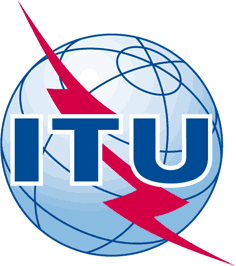 INTERNATIONAL TELECOMMUNICATION UNIONTELECOMMUNICATION
STANDARDIZATION SECTORSTUDY PERIOD 2017-2020INTERNATIONAL TELECOMMUNICATION UNIONTELECOMMUNICATION
STANDARDIZATION SECTORSTUDY PERIOD 2017-2020INTERNATIONAL TELECOMMUNICATION UNIONTELECOMMUNICATION
STANDARDIZATION SECTORSTUDY PERIOD 2017-2020SCV-TD159INTERNATIONAL TELECOMMUNICATION UNIONTELECOMMUNICATION
STANDARDIZATION SECTORSTUDY PERIOD 2017-2020INTERNATIONAL TELECOMMUNICATION UNIONTELECOMMUNICATION
STANDARDIZATION SECTORSTUDY PERIOD 2017-2020INTERNATIONAL TELECOMMUNICATION UNIONTELECOMMUNICATION
STANDARDIZATION SECTORSTUDY PERIOD 2017-2020SCVINTERNATIONAL TELECOMMUNICATION UNIONTELECOMMUNICATION
STANDARDIZATION SECTORSTUDY PERIOD 2017-2020INTERNATIONAL TELECOMMUNICATION UNIONTELECOMMUNICATION
STANDARDIZATION SECTORSTUDY PERIOD 2017-2020INTERNATIONAL TELECOMMUNICATION UNIONTELECOMMUNICATION
STANDARDIZATION SECTORSTUDY PERIOD 2017-2020Original: English15/1115/1115/11virtual, 8 September 2021TD(Ref.: SG11-LS212)TD(Ref.: SG11-LS212)TD(Ref.: SG11-LS212)TD(Ref.: SG11-LS212)TD(Ref.: SG11-LS212)Source:ITU-T Study Group 11ITU-T Study Group 11ITU-T Study Group 11ITU-T Study Group 11Title:LS/r on new ITU-T SG11 terms and definitions (SCV-LS36)LS/r on new ITU-T SG11 terms and definitions (SCV-LS36)LS/r on new ITU-T SG11 terms and definitions (SCV-LS36)LS/r on new ITU-T SG11 terms and definitions (SCV-LS36)Purpose:LIAISON STATEMENTLIAISON STATEMENTLIAISON STATEMENTLIAISON STATEMENTLIAISON STATEMENTFor action to:For action to:---For comment to:For comment to:For information to:For information to:SCV, CCVSCV, CCVSCV, CCVApproval:Approval:Q15/11 interim RGM e-meeting, agreed with ITU-T SG11 Chairman by correspondence (14 July 2021)Q15/11 interim RGM e-meeting, agreed with ITU-T SG11 Chairman by correspondence (14 July 2021)Q15/11 interim RGM e-meeting, agreed with ITU-T SG11 Chairman by correspondence (14 July 2021)Deadline:Deadline:N/AN/AN/AContact:Contact:E-mail: zanon@anatel.gov.br E-mail: zanon@anatel.gov.br Contact:Contact:Andrey Kucheryavy
SG11 ChairmanE-mail: akouch@mail.ruE-mail: akouch@mail.ruKeywords:Abstract:This is a reply to SCV, CCV’s advices to ITU-T SG11 on some of the terms and definitions forwarded to SCV.